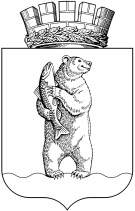 Администрациягородского округа АнадырьПОСТАНОВЛЕНИЕот 31 октября 2023 г.                                                                                      № 864В соответствии с Решением Совета депутатов городского округа Анадырь от 26 мая 2021 года № 145 «Об утверждении Порядка формирования, ведения и опубликования перечня муниципального имущества городского округа Анадырь, свободного от прав третьих лиц (за исключением права хозяйственного ведения, права оперативного управления, а также имущественных прав субъектов малого и среднего предпринимательства), предназначенного для передачи во владение и (или) в пользование на долгосрочной основе субъектам малого и среднего предпринимательства, организациям, образующим инфраструктуру поддержки субъектов малого и среднего предпринимательства, и самозанятым гражданам, а также условия и порядок предоставления  в аренду имущества», в целях уточнения Перечня муниципального имущества городского округа Анадырь, свободного от прав третьих лиц (за исключением права хозяйственного ведения, права оперативного управления, а также имущественных прав субъектов малого и среднего предпринимательства), предназначенного для передачи во владение и (или) в пользование на долгосрочной основе субъектам малого и среднего предпринимательства, организациям, образующим инфраструктуру поддержки субъектов малого и среднего предпринимательства, и самозанятым гражданам,ПОСТАНОВЛЯЮ:1. Изложить приложение к Постановлению Администрации городского округа Анадырь от 22 ноября 2021 г. № 830 «Об утверждении Перечня муниципального имущества городского округа Анадырь, свободного                          от прав третьих лиц  (за  исключением  права  хозяйственного  ведения,  права 2оперативного управления, а также имущественных прав субъектов малого и среднего предпринимательства), предназначенного для передачи во владение и (или) в пользование на долгосрочной основе субъектам малого и среднего предпринимательства, организациям, образующим инфраструктуру поддержки субъектов малого и среднего предпринимательства, и самозанятым гражданам» в новой редакции, согласно приложению к настоящему постановлению.2. Настоящее постановление опубликовать в газете «Крайний Север»                 и разместить на официальном сайте Администрации городского округа Анадырь.3. Настоящее постановление вступает в силу со дня его подписания.4. Контроль за исполнением настоящего постановления возложить на заместителя Главы Администрации городского округа Анадырь - начальника Управления финансов, экономики и имущественных отношений Администрации городского округа Анадырь Тюнягину Ю.И.Глава Администрации                                                                       Л.А. Николаев       ПРИЛОЖЕНИЕ        к Постановлению Администрации       городского округа Анадырь  от 31 октября 2023 г. № 864ПЕРЕЧЕНЬмуниципального имущества городского округа Анадырь, свободного от прав третьих лиц (за исключением права хозяйственного ведения, права оперативного управления, а также имущественных прав субъектов малого и среднего предпринимательства), предназначенного для передачи во владение и (или) в пользование на долгосрочной основе субъектам малого и среднего предпринимательства, организациям, образующим инфраструктуру поддержки субъектов малого и среднего предпринимательства, и самозанятым гражданамО внесении изменений в постановление Администрации городского округа Анадырь                               от 22 ноября 2021 г. № 830Реест-ровый номерНаименование объекта учетаАдрес объектаЦелевое назначение (возможные случаи использования)Характеристики объекта (площадь - для зданий, помещений, земельных участков; протяженность, объем, площадь - для сооружений)Правообладатель1234561Земельный участок Чукотский АО, г. Анадырь, с. ТавайваамЗемельный участок, вид разрешенного использования: под строительство индивидуального гаражного бокса, для гаражного строительства Площадь 159 кв.м, кадастровый номер 87:05:000021:173Городской округ Анадырь (имущество казны)2Нежилое помещение V Чукотский АО, г. Анадырь, ул. Отке, 57ГаражПлощадь 301,1 кв.мГородской округ Анадырь (имущество казны)3Нежилое помещение IIЧукотский АО, г. Анадырь, ул. Отке, 57Гараж/складПлощадь 93,2 кв.мГородской округ Анадырь (имущество казны4Часть нежилого помещенияЧукотский АО, г. Анадырь, ул. Полярная, 22Офисное, административноеПлощадь 108,3 кв.мГородской округ Анадырь (имущество казны5Нежилое  помещение VIIЧукотский АО,г. Анадырь, ул. Отке, 28а Офисное, административноеПлощадь 53,3 кв.мГородской округ Анадырь (имущество казны6Нежилоепомещение IIIЧукотский АО, г. Анадырь, с. Тавайваам, ул. Колхозная, 30-Б Гараж/складПлощадь 146,7 кв.мГородской округ Анадырь (имущество казны7Нежилое помещение I/3Чукотский АО, г. Анадырь, ул. Мира, 9Под административные площади/склад часть пом. I, общей Площадью 87,8 кв.мГородской округ Анадырь (имущество казны8Нежилое помещение VЧукотский АО, г. Анадырь, ул.  Ленина, 46СкладПлощадь 115,8 кв.м (без учёта т/узла)Городской округ Анадырь (имущество казны9Нежилоепомещение IIЧукотский АО, г. Анадырь, ул. Ленина, д. 44Под административные площади/складПлощадь 40,1  кв.мГородской округ Анадырь (имущество казны10Нежилое помещения IЧукотский АО, г. Анадырь, ул. Ленина, 59Под административные площадиПлощадь 13,9 кв.мГородской округ Анадырь (имущество казны11Нежилое помещение VIIIЧукотский АО, г. Анадырь, ул. Отке, 28А Под административные площади/складПлощадь 33,4 кв.м (без теплового узла),Городской округ Анадырь (имущество казны12Нежилоепомещение IVЧукотский АО, г. Анадырь, ул. Тевлянто, 7Под административные площади/складПлощадь 73,3 кв.мГородской округ Анадырь (имущество казны13Нежилоепомещение IIIЧукотский АО, г. Анадырь, ул. Отке, 42Торговое Площадь 200,3 кв.мГородской округ Анадырь (имущество казны14Часть нежилого помещения 1 этажЧукотский АО,г. Анадырь, ул. Полярная, 22Под административные площадиПлощадь 126,5 кв.мГородской округ Анадырь (имущество казны15Нежилое помещениеЧукотский АО,г. Анадырь, ул. Ленина, д. 36Склад Площадь 31,7 кв.мГородской округ Анадырь (имущество казны16Часть нежилого помещения IVЧукотский АО,г. Анадырь, ул. Отке, 24-АПод административные площади/склад/бытовые услугиПлощадь 90,3 кв.м (без учета т/узла)Городской округ Анадырь (имущество казны17Часть нежилого помещения I в здании водоканализационного хозяйства (ВКХ)Чукотский АО, г. Анадырь, ул. Полярная, 11Под административные площади/склад/бытовые услугиПлощадь 54,3 кв.мГородской округ Анадырь (имущество казны18Нежилое помещение IVЧукотский АО,г. Анадырь, Ленина, 46 Под административные площади/склад/бытовые услуги Площадь 75,4 кв.мГородской округ Анадырь (имущество казны19Нежилое помещение IVЧукотский АО, г. Анадырь, ул. Рультытегина, д. 17Под административные площади/склад/бытовые услуги Площадь 18,0 кв.мГородской округ Анадырь (имущество казны20Нежилое зданиеЧукотский АО, г. Анадырь,  с. Тавайваам, ул. Колхозная, 28Торговоенежилое отдельно стоящее здание, общей Площадью 110,5 кв.м, лит А I, II, III, IV, VГородской округ Анадырь (имущество казны21гараж-помещение IIЧукотский АО, с. Тавайваам, ул. Колхозная, д. 30-Б Гараж/складПлощадь 129,4 кв.мГородской округ Анадырь (имущество казны22Нежилое помещение IIЧукотский АО, г. Анадырь, ул. Ленина, д. 48Под административные площади/бытовые услугиПлощадь 215,9  кв.мГородской округ Анадырь (имущество казны23Нежилое помещение IЧукотский АО, г. Анадырь, ул. Отке, д. 42Под административные площади/бытовые услугиПлощадь 75,7  кв.мГородской округ Анадырь (имущество казны24Нежилоепомещение IIIЧукотский АО, г. Анадырь, ул. Горького, 2Под административные площади/склад/бытовые услуги Площадь 74,3 кв.мГородской округ Анадырь (имущество казны25Гараж-помещение IVЧукотский АО, г. Анадырь, ул. Колхозная, 30-Б Гараж/склад Площадь 159,7 кв.мГородской округ Анадырь (имущество казны26Нежилое помещение IЧукотский АО, г. Анадырь, ул. Строителей, 13 Под административные площади/бытовые услуги Площадь 184,7 кв.мГородской округ Анадырь (имущество казны27Транспортное средствоЧукотский АО, г. АнадырьПо назначениютрактор Б 170 М1.01ЕН, , гос.номер 87УТ2285, 2001г. Городской округ Анадырь (имущество казны28Транспортное средствоЧукотский АО, г. АнадырьПо назначениюМусоровоз Камаз 532150 гос. номер Н885НН, 2002г.Городской округ Анадырь (имущество казны29Транспортное средствоЧукотский АО, г. АнадырьПо назначениюБульдозер-трактор Б 170 М101ЕН, гос.номер 87УТ0205, 2000г.Городской округ Анадырь (имущество казны30Нежилое помещение 6Чукотский АО, г. Анадырь, ул. Отке, д. 24Под административные площади/бытовые услугиПлощадь 100,8 кв.мГородской округ Анадырь (имущество казны31Часть нежилого помещения IЧукотский АО, г. Анадырь, ул. Полярная, д. 11Под административные площади Площадь 73,8 кв.мГородской округ Анадырь (имущество казны32Земельный участокЧукотский АО, г. Анадырь, ул. РультытегинаЗемельный участок, вид разрешенного использования: под строительство склада Площадь 1297 кв.м, кадастровый номер 87:05:000006:187Городской округ Анадырь (имущество казны)33Земельный участокЧукотский АО, г. Анадырь, ул. Мира, дом 29Земельный участок, вид разрешенного использования: под строительство производственной базы Площадь 2031 кв.м, кадастровый номер 87:05:000005:52Городской округ Анадырь (имущество казны)34Земельный участокЧукотский АО г. Анадырь, ул. Ленина, дом 37Земельный участок, вид разрешенного использования: бытовое обслуживание Площадь 32 кв.м, кадастровый номер 87:05:000007:32Городской округ Анадырь (имущество казны)35Земельный участокЧукотский АО, г. Анадырь, ул. РультытегинаЗемельный участок, вид разрешенного использования: под склад Площадь 32 кв.м, кадастровый номер 87:05:000006:254Городской округ Анадырь (имущество казны)36Угловая шлифовальная машина Чукотский АО, г. Анадырь, ул. Ленина, дом 45Для бытовых услугМощность 1350 ВтМуниципальное предприятие городского округа Анадырь «Городское коммунальное хозяйство»37Дрель-шуруповёрт Max Pro Чукотский АО, г. Анадырь, ул. Ленина, дом 45Для бытовых услугМощность 12VМуниципальное предприятие городского округа Анадырь «Городское коммунальное хозяйство»38Аппарат сварочный для полипропиленовых трубЧукотский АО, г. Анадырь, ул. Ленина, дом 45Для бытовых услугМощность 1800 ВтМуниципальное предприятие городского округа Анадырь «Городское коммунальное хозяйство»39модульное сооружение торговли, на территории городского округа Анадырь, являющееся муниципальным имуществом, реестровый номер имущества 087М20Д0317 Чукотский АО,г. Анадырьторговое, для осуществления предпринимательской деятельностиПлощадь 14,4 кв.мГородской округ Анадырь (имущество казны)40модульное сооружение торговли, на территории городского округа Анадырь, реестровый номер имущества 087М20Д0316Чукотский АО,г. Анадырьторговое, для осуществления предпринимательской деятельностиПлощадь 14,4 кв.мГородской округ Анадырь (имущество казны)41модульное сооружение торговли, реестровый номер имущества 087М20Д0315 Чукотский АО,г. Анадырь,на земельном участке с кадастровым номером 87:05:000008:59, по ул. Отке, д. 33торговое, для осуществления предпринимательской деятельностиПлощадь 14,4 кв.мГородской округ Анадырь (имущество казны)42модульное сооружение торговли, реестровый номер имущества 087М20Д0314Чукотский АО,г. Анадырь, на земельном участке с кадастровым номером 87:05:000010:38, из категории земель «Земли населённых пунктов», площадью 30 кв.м., разрешенным использованием: под установку нестационарного торгового объекта, по адресу: Чукотский АО, г. Анадырь, по ул. Отке, д. 44торговое, для осуществления предпринимательской деятельностиПлощадь 14,4 кв.мГородской округ Анадырь (имущество казны)43модульное сооружение торговли, реестровый номер имущества 087М20Д0313Чукотский АО,г. Анадырь,на земельном участке с кадастровым номером 87:05:000014:50, из категории земель «Земли населённых пунктов», площадью 24 кв.м., разрешенным использованием: под установку нестационарного торгового объекта, по адресу: Чукотский АО, г. Анадырь, по ул. Энергетиков, д. 4торговое, для осуществления предпринимательской деятельностиПлощадь 14,4 кв.мГородской округ Анадырь (имущество казны)